О проведении публичных слушанийпо проекту бюджета города Канска на 2020 годи плановый период  2021-2022 годов    	На основании Федерального закона от 06 октября 2003 года № 131-ФЗ «Об общих принципах организации местного самоуправления в Российской Федерации», руководствуясь решением Канского городского Совета депутатов от 15 июня 2006 года № 18-171 «О Положении о публичных слушаниях в городе Канске» и статьей 30 Устава города Канска:     1.Провести публичные слушания по проекту бюджета города Канска на 2020 год и плановый период 2021-2022 годов (далее - Публичные слушания) 09 декабря 2019 года в 10 часов в малом зале Администрации города Канска по адресу: город Канск, ул. Ленина 4/1.     2.Финансовому  управлению администрации города Канска (Н.А. Тихомирова) в срок до 16 ноября 2019 года представить в редакцию газеты «Канский вестник» проект бюджета города Канска на 2020 год и плановый период 2021-2022 годов для публикации.     3.Председательствующим на Публичных слушаниях назначаю первого заместителя главы города по вопросам жизнеобеспечения – П.Н. Иванца, секретарем – Попову М.М. – заместителя руководителя Финансового управления администрации города Канска.     4.Начальнику отдела организационной работы, делопроизводства, кадров и муниципальной службы (Е.Л. Зуева) организовать и провести регистрацию участников Публичных слушаний с указанием места их постоянного проживания на основании паспортных данных.     5.Ведущему специалисту Отдела культуры администрации г.Канска (Велищенко Н.А.) опубликовать настоящее распоряжение в газете «Канский вестник», разместить на официальном сайте муниципального образования город Канск в сети Интернет. 	     6.Контроль выполнения распоряжения возлагаю на заместителя главы города по экономике и  финансам Кадач Н.В.     7. Распоряжение вступает в силу со дня опубликования. Глава города Канска                                                                              А.М. Береснев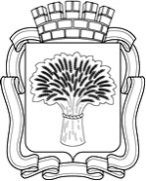 